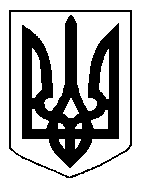 БІЛОЦЕРКІВСЬКА МІСЬКА РАДА	КИЇВСЬКОЇ ОБЛАСТІ	Р І Ш Е Н Н Я

від  30 травня 2019 року                                                                        № 3875-71-VIIПро передачу земельних ділянок комунальної власності в постійне користування КОМУНАЛЬНОМУ ЗАКЛАДУ БІЛОЦЕРКІВСЬКОЇ МІСЬКОЇ РАДИ «БІЛОЦЕРКІВСЬКИЙ МІСЬКИЙ ЦЕНТР ФІЗИЧНОГО ЗДОРОВ’Я НАСЕЛЕННЯ «СПОРТ ДЛЯ ВСІХ»Розглянувши звернення постійної комісії з питань земельних відносин та земельного кадастру, планування території, будівництва, архітектури, охорони пам’яток, історичного середовища та благоустрою до міського голови від 24.04.2019 року №193/2-17, протокол постійної комісії з питань  земельних відносин та земельного кадастру, планування території, будівництва, архітектури, охорони пам’яток, історичного середовища та благоустрою від 23.04.2019 року №175, заяви КОМУНАЛЬНОГО ЗАКЛАДУ БІЛОЦЕРКІВСЬКОЇ МІСЬКОЇ РАДИ «БІЛОЦЕРКІВСЬКИЙ  МІСЬКИЙ ЦЕНТР ФІЗИЧНОГО ЗДОРОВ’Я НАСЕЛЕННЯ  «СПОРТ ДЛЯ ВСІХ » від 18 квітня 2019 року №2434, №2435, відповідно до ст. ст. 12, 79-1, 92, 122, 123, 125, 126 Земельного кодексу України, ч.5 ст. 16 Закону України «Про Державний земельний кадастр», Закону України «Про оренду землі», п. 34 ч. 1 ст. 26 Закону України «Про місцеве самоврядування в Україні», міська рада вирішила:1.Передати земельні ділянки комунальної власності, право власності на які зареєстровано у Державному реєстрі речових прав на нерухоме майно в постійне користування КОМУНАЛЬНОМУ ЗАКЛАДУ  БІЛОЦЕРКІВСЬКОЇ МІСЬКОЇ РАДИ «БІЛОЦЕРКІВСЬКИЙ  МІСЬКИЙ ЦЕНТР ФІЗИЧНОГО ЗДОРОВ’Я НАСЕЛЕННЯ  «СПОРТ ДЛЯ ВСІХ»  з цільовим призначенням 07.02. Для будівництва та обслуговування об'єктів фізичної культури і спорту:1.1. за адресою: вулиця Сонячна, 4, площею 1,2458 га, кадастровий номер 3210300000:03:026:0103 – право власності на земельну ділянку  зареєстроване в Державному реєстрі речових прав на нерухоме майно від 26 лютого 2014 року за №4938041;1.2. за адресою: вулиця Сонячна, 2, площею 1,9077 га, кадастровий номер 3210300000:03:026:0102 – право власності на земельну ділянку  зареєстроване в Державному реєстрі речових прав на нерухоме майно від 12 листопада 2013 року за №3808357;2.Особі, зазначеній в цьому рішенні зареєструвати право постійного користування на земельні ділянки  в Державному реєстрі речових прав на нерухоме майно.3.Контроль за виконанням цього рішення покласти на постійну комісію з питань  земельних відносин та земельного кадастру, планування території, будівництва, архітектури, охорони пам’яток, історичного середовища та благоустрою.Міський голова                                                                                                           Г. Дикий